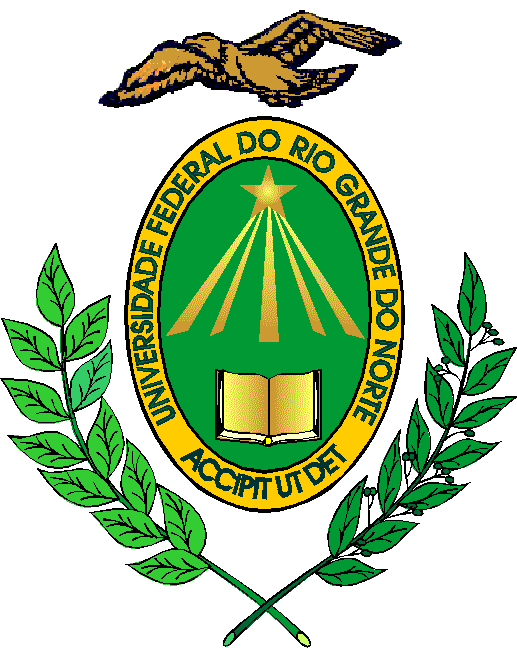                            UNIVERSIDADE FEDERAL DO RIO GRANDE DO NORTE  CENTRO DE CIÊNCIAS HUMANAS, LETRAS E ARTESPROGRAMA DE PÓS-GRADUAÇÃO CALENDÁRIO DO PPGEL – SEMESTRE 2014.1PERÍODO DE MATRÍCULAS  (ON LINE) PARA ALUNOS REGULARES DA UFRN ( novatos e veteranos): 03/02/2013 a 05/02/2014.Através do site: www.sigaa.ufrn.brPERÍODO DE INSCRIÇÃO DE ALUNOS ESPECIAIS: 06 e 07 de fevereiro de 2014, das 8h às12h e das 14h às17h. Local: Secretaria do PPGEL ( sala 311) do CCHLA.OBSERVAÇÃO: o candidato a aluno especial poderá se inscrever, no máximo, em 02 disciplinas. Os documentos necessários são: - Ficha de inscrição ( no site www.posgraduacao.ufrn.br/ppgel ), também disponível na Secretaria do Programa;- Cópias do RG e CPF;- 01(uma) cópia do Currículo Lattes ( anexando o diploma de graduação e/ou de mestrado e outros comprovantes que considerar importante); justificativa para cursar a disciplina escolhida (ficha no site ou na Secretaria  do Programa.IMPORTANTE: caso o (a) candidato (a) deseje se matricular em duas disciplinas, deverá duplicar a documentação exigida.RESULTADO DOS ALUNOS ESPECIAIS SELECIONADOS: 13/02/2013.INICIO DO SEMESTRE: 17 de fevereiro de 2014. ÚLTIMO DIA PARA TRANCAMENTO DE DISCIPLINAS (no sigaa): 11 de abril de 2014.TÉRMINO DO SEMESTRE: 13 de junho de 2014.  